L. D. COLLEGE OF ENGINEERING, AHMEDABAD- 380015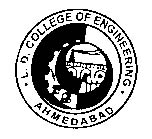 Opp Gujarat University, Navrangpura.Phone : 26306752 (Office),26302887 (Principal)Fax : 079-26302887     e-mail : ldce_ciiilp@yahoo.comNo. LDCE/ENV/BE/                                                                                         DATE: ToThe AABBCCCDDDSubject: Permission to undergo Industrial Training at your industryDear Sir,L. D. College of Engineering, Ahmedabad is a premier engineering institute in the Gujarat State imparting quality education in various engineering disciplines. After taking inputs from various industries regarding what the industry needs from an engineering graduate, we are permitting students for industrial training during their course of study.Following are students studying in the B.E. (Environmental Engineering – Semester 6th) at our college, desire to undergo training at your industry. This will help to build strong technical skills and provide them hands on experience of the industry. The training can be undertaken from 22/05/2017 to 17/06/2017. This is to request you to please grant them permission to undergo training at your industry. Surname Name (Enrolment No: 140280113001)Surname Name (Enrolment No: 140280113001)Surname Name (Enrolment No: 140280113001)Surname Name (Enrolment No: 140280113001)Hoping for favorable response. Thanking you.Yours Sincerely,PRINCIPAL Date:   UNDERTAKINGWe, the following students of B.E. Environmental Engineering Sem-6 at L.D. College of Engineering, Ahmedabad state that, we are solely responsible for safety during the industrial training at ___________________________. We shall abide by the rules and regulations of the industry / plant. Sr. No.Name of student Enrolment noSignature of student 